Занятие 31. Тема:  «Фикус колхидский (инжир). Хурма кавказская»Послушайте загадку о растении, которое растёт в садах нашего Сочи. Если вы ели инжировое варенье, обведите под фотографией букву А.                 Если ели инжир в сушёном виде, то обведите букву Б.                                                  Если ели только свежие плоды, то обведите букву В.Может, кто-то из вас видел  дикорастущий инжир (в лесу)? Отдельные деревья одичавшего инжира можно встретить в лесу и дикорастущий вид колхидский инжир с несъедобными плодами. 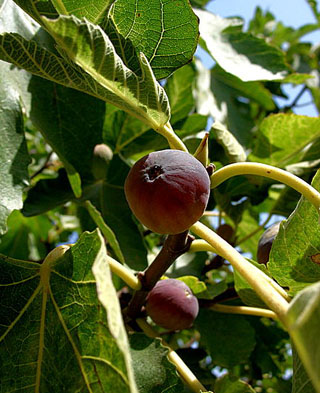 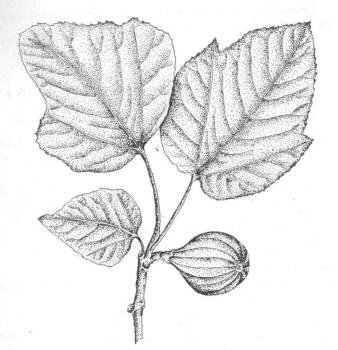 Наш лес в окрестностях Сочи называется колхидским. Вот и дикорастущий инжир получил такое название.                Хурма кавказская, дикорастущая (съедобная). Её ещё называют  диким фиником за сходство вкуса.Не часто можно встретить её в лесу. Она занесена в Красную книгу. Иногда на рынке можно встретить такую хурму, сушёные её плоды и, даже, варенье. Если встретите в лесу, то попробуйте, говорят, что вкусная…Хурма садовая – крупная. Разные сорта имеют разные оттенки вкуса.           Вспомните, какой бывает хурма:  _________,  ________, _________, _______. Вот такая разная хурма!  Это южное растение
Не имеет в плодах жир.
Варят вкусное вареннье,
Сушат и едят ... (И .  .  .  . )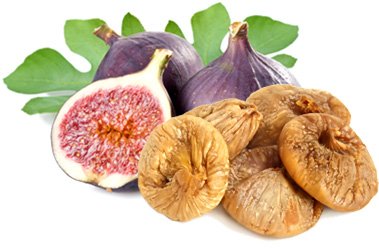 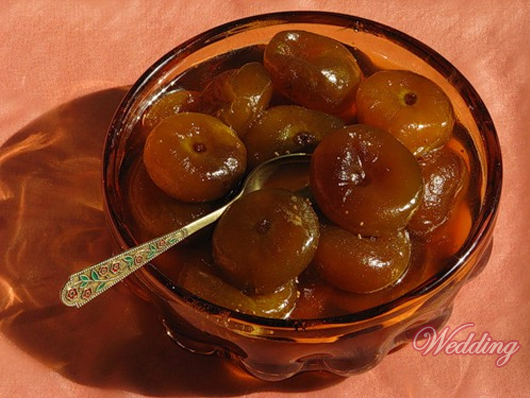                А. 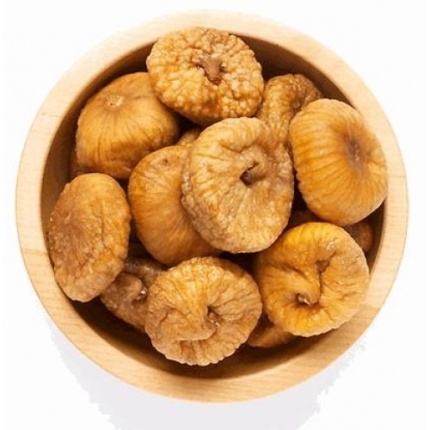                Б. 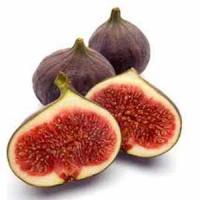                В.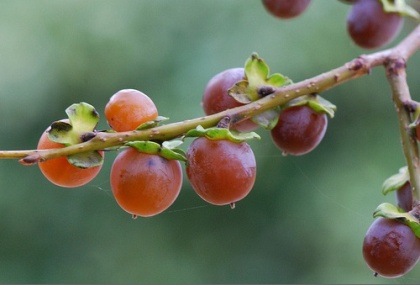 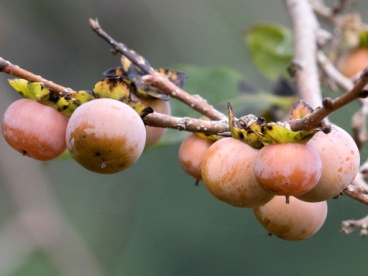                   Хурма кавказская, дикая.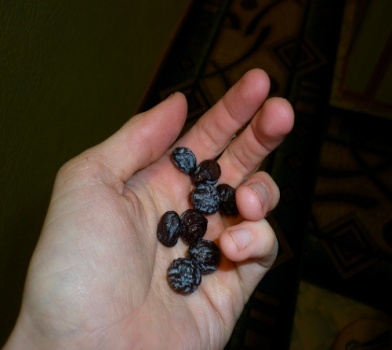 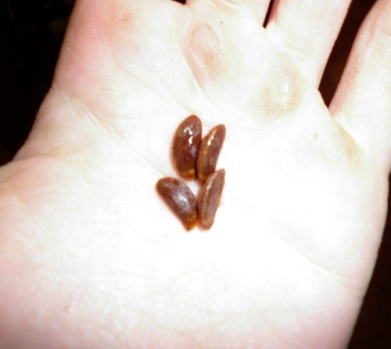 Сушёная хурма и косточки кавказской хурмы.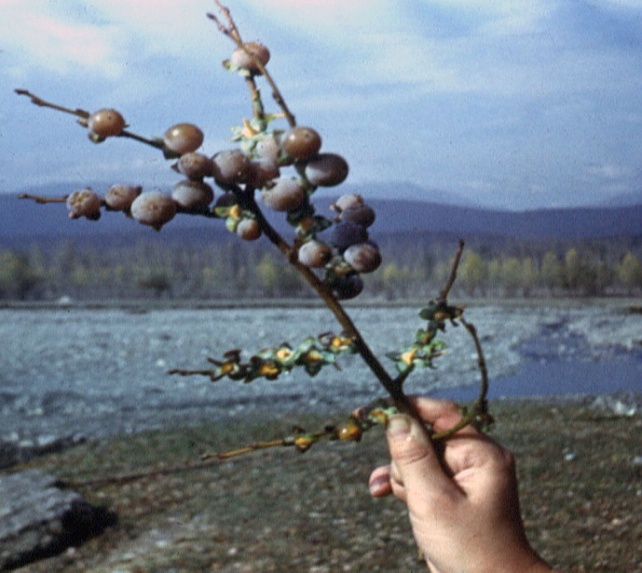 Веточка с кавказской хурмой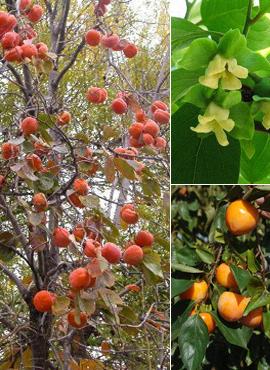 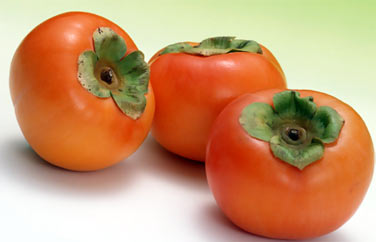 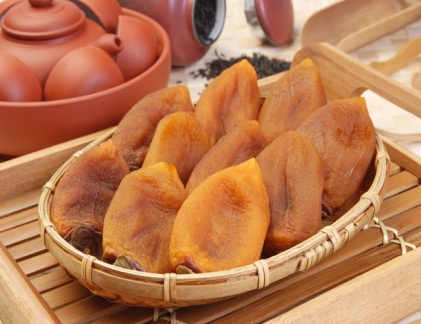 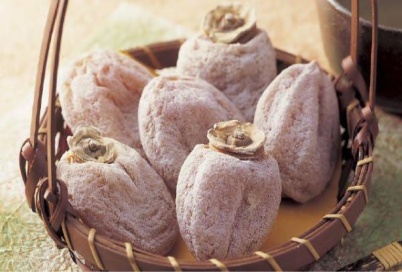 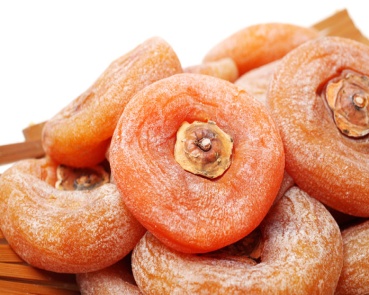 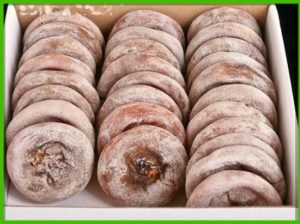          Сушёная хурма. Какой у неё вкус?